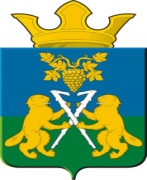 АДМИНИСТРАЦИЯНИЦИНСКОГО СЕЛЬСКОГО ПОСЕЛЕНИЯСЛОБОДО-ТУРИНСКОГО МУНИЦИПАЛЬНОГО РАЙОНАСВЕРДЛОВСКОЙ ОБЛАСТИП О С Т А Н О В Л Е Н И Еот 28 ноября 2020 годас. Ницинское№ 152О присвоении адреса зданию нежилому,Юртовский ДК, расположенномув д. Юрты Слободо-Туринского районаСвердловской областиНа основании Федерального закона № 131 от 6.10.2003 г. «Об общих принципах организации местного самоуправления», руководствуясь Уставом Ницинского сельского поселения, Постановлением Правительства РФ от 19.11.2014г. № 1221, Постановление Правительства РФ от 4 сентября 2020 г. № 1355, Положением «О присвоении адреса объекту недвижимости на территории Ницинского сельского поселения», в целях упорядочения адресного хозяйства объектов недвижимого имущества, земельных участков, помещений, объектов незавершенного строительства,ПОСТАНОВЛЯЕТ:Присвоить зданию нежилому, Юртовский ДК, расположенному в д. Юрты Слободо-Туринского района Свердловской области, с площадью 154 кв. м., находящемуся в муниципальной собственности Ницинского сельского поселения, реестровый номер 1-2-001, следующий адрес: Российская Федерация, Свердловская область, Слободо-Туринский район, Ницинское сельское поселение, д. Юрты, ул. Свободы, дом 1а.Органам, производящим регистрацию права собственности и постановку на кадастровый учёт объектов недвижимости, руководствоваться настоящим Постановлением.Контроль по исполнению настоящего постановления оставляю за собой.Глава администрации Ницинского сельского поселения                                Т.А. Кузеванова